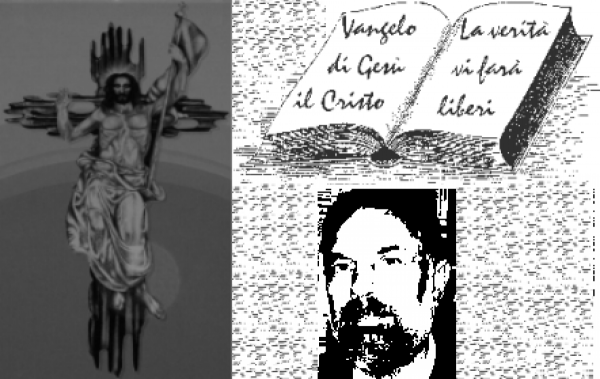 						d. FRANCO SCARMONCIN						    cell. 338 934 4019			        email: franco.scarmoncin@gmail.com				    		 www.scarmoncin.org								28.01.18	4° domenica tempo ordinario   BPrima Lettura  Dt 18, 15-20Dal libro del DeuteronòmioMosè parlò al popolo dicendo: «Il Signore, tuo Dio, susciterà per te, in mezzo a te, tra i tuoi fratelli, un profeta pari a me. A lui darete ascolto. Avrai così quanto hai chiesto al Signore, tuo Dio, sull'Oreb, il giorno dell'assemblea, dicendo: "Che io non oda più la voce del Signore, mio Dio, e non veda più questo grande fuoco, perché non muoia". 
Il Signore mi rispose: "Quello che hanno detto, va bene. Io susciterò loro un profeta in mezzo ai loro fratelli e gli porrò in bocca le mie parole ed egli dirà loro quanto io gli comanderò. Se qualcuno non ascolterà le parole che egli dirà in mio nome, io gliene domanderò conto. Ma il profeta che avrà la presunzione di dire in mio nome una cosa che io non gli ho comandato di dire, o che parlerà in nome di altri dèi, quel profeta dovrà morire"».    
Salmo Responsoriale  Dal Salmo 94/95
Ascoltate oggi la voce del Signore.Venite, cantiamo al Signore, 
acclamiamo la roccia della nostra salvezza. 
Accostiamoci a lui per rendergli grazie, 
a lui acclamiamo con canti di gioia. 

Entrate: prostràti, adoriamo, 
in ginocchio davanti al Signore che ci ha fatti. 
È lui il nostro Dio 
e noi il popolo del suo pascolo, 
il gregge che egli conduce.

Se ascoltaste oggi la sua voce! 
«Non indurite il cuore come a Merìba, 
come nel giorno di Massa nel deserto, 
dove mi tentarono i vostri padri: 
mi misero alla prova 
pur avendo visto le mie opere».     
Seconda Lettura  1 Cor 7, 32-35Dalla prima lettera di san Paolo apostolo ai CorinziFratelli, io vorrei che foste senza preoccupazioni: chi non è sposato si preoccupa delle cose del Signore, come possa piacere al Signore; chi è sposato invece si preoccupa delle cose del mondo, come possa piacere alla moglie, e si trova diviso!
Così la donna non sposata, come la vergine, si preoccupa delle cose del Signore, per essere santa nel corpo e nello spirito; la donna sposata invece si preoccupa delle cose del mondo, come possa piacere al marito. 
Questo lo dico per il vostro bene: non per gettarvi un laccio, ma perché vi comportiate degnamente e restiate fedeli al Signore, senza deviazioni.  
Vangelo  Mc 1, 21-28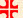 Dal vangelo secondo MarcoIn quel tempo, Gesù, entrato di sabato nella sinagoga, [a Cafàrnao,] insegnava. Ed erano stupiti del suo insegnamento: egli infatti insegnava loro come uno che ha autorità, e non come gli scribi.
Ed ecco, nella loro sinagoga vi era un uomo posseduto da uno spirito impuro e cominciò a gridare, dicendo: «Che vuoi da noi, Gesù Nazareno? Sei venuto a rovinarci? Io so chi tu sei: il santo di Dio!». E Gesù gli ordinò severamente: «Taci! Esci da lui!». E lo spirito impuro, straziandolo e gridando forte, uscì da lui.Tutti furono presi da timore, tanto che si chiedevano a vicenda: «Che è mai questo? Un insegnaménto nuovo, dato con autorità. Comanda persino agli spiriti impuri e gli obbediscono!».
La sua fama si diffuse subito dovunque, in tutta la regione della Galilea.	1° Lettura- Il libro del Deuteronomio,di cui abbiamo letto un breve tratto contiene la seconda parte della Legge di Mosè.(deutero= secondo, ciò che viene dopo…nòmos= legge, parola, disposizione…)- Alla corte del Re, e di chi ha potere,allora come anche oggi,ci sono consiglieri e persone di fiducia.Tra i consiglieri dei Re di Israeletrovavano spazio pure alcuni profeti;ma erano “profeti di corte”,pagati dal Re, sempre ossequienti;personaggi a volte seri e a volte adulatori,che a nome di Diosi prestavano a dare indicazioni al Recome se venissero da Dio…mentre così non era quasi mai.Il vero profeta stava lontano dal poteree solitamente si metteva in contrasto con le sceltedel Re e di chi stava vicino al Re.Era evidente che i profeti di cortemantenuti dal Recercassero di dire ciò che facevano piacere al Re;se ne guardavano bene dal contraddirlo,anche se decideva qualcosa di sbagliatoo addirittura una guerra disastrosa…- Per aiutare il suo popolodi tanto in tanto Dio suscitava veri profeti,che solitamente si tenevano lontani dalla cortee tentavano di convincere il popoloindicando la volontà di Dio,o quello che ritenevano il vero bene della povera gente;il bene della povera gentenon collima mai con i disegni e le sceltedi chi sta al potere.N.B.I veri profeti sono certamente presenti anche in altre culturee presso anche altre religioni e popoli;magari vengono chiamati con altri nomi,a volte sono giornalisti o politici,  altre volte possono essere personaggidi grande levatura morale:es. Martin Lutero, Alcide De Gasperi, Gandhi, Martin Luther King, Nelson Mandela, Raoul Follereau, Gorbaciov, Chiara Lubich (Focolarini)…tutti personaggi che potremmo definire “profeti del nostro tempo”- Il profeta presso il popolo ebreonon aveva alcuna autorità,(pensiamo al Battista o a Gesù stesso…)non viene mai riconosciuto come profetae pertanto veniva deriso, maltrattatodal popolo stessoe alla fine messo a morte dall’autorità costituita,perché il profeta “vero” era sempre in contrastocon l’autorità e il potere,sempre a fianco del povero.- In questa paginaDio sta parlando a Mosè che in quel tempoera l’unico grande profeta e condottiero del popolo Ebreo;gli riferisce quanto deve annunciarea tutto il suo popolo appena uscito dall’Egitto:Lui, Dio, invierà profeti veri e saggiin mezzo al suo popoloche riferiranno la Sua volontàe quanto devono fare per il loro bene. Se il popolo darà ascolto a questa parolasarà tutto a loro vantaggio,e il profeta avrà fatto il suo doveree svolto il suo compito,anche se non ne venisse seguito il consiglio.Ma se qualcuno si arroga il compitodi essere il profeta, magari di corte,arrogandosi il diritto di parlare a nome Suo (di Dio),senza esserne incaricato,questi sarà punito… peggio per lui. Anche quanti non ascolteranno il vero profetadovranno pentirsene perchè finiranno male.Dio fa capire che a seguire la linea tracciata dal vero profeta (che alla fine è la Parola di Dio stessa)è tutto a loro vantaggio.	VANGELO1° Gli scribi.Erano gli esperti della Sacra Scrittura,della Torà,della Legge e della Tradizione ebraica.Sapevano leggere e scrivere;godevano di una autorità indiscussa:loro potevano interpretare la Scritturae la loro parola era considerata “rivelata”.Il contrasto sorge quando sulla scena pubblicasi presenta Gesù,il quale insegna “come uno che ha autoritàe non come gli scribi”che leggevano le note a margine del testo biblico.Gesù entra in contrasto con l’insegnamentodegli scribi, dei sacerdoti, dei farisei:perchè il loro insegnamentoallontanava da Dio,creava barriere, metteva divieti e proibizioni,presentava un Dio esigente e meschinodesideroso di sacrifici...Gesù invece presenta un Dio totalmente altro:Padre, che perdona sempre,non esige nulla,che vuole la salvezza di tuttie non allontana alcuno...Gli scribi sono i veri avversari di Gesù.La persona che interviene contro Gesùin Sinagogaè uno che vede in Gesù un nemico,perchè mette in questione l’autorità degli scribi;è uno che parla a nome dell’autorità costituita;è come se, dopo aver ascoltato Gesù,scoppiasse di brutto rifiutando il suo insegnamento,prendendo le difese degli scribi e della tradizione.Parla al pluraleappunto perché rappresenta tutti gli scribi e quanti ritenevano la Legge e le tradizionicome volute da Dio;sentono che Gesù sta minacciandola loro autorevolezza e potere.Probabilmente la compostezza, l’autorevolezza dimostrata da Gesù,le parole sicure che non ammettevano repliche,mettono a tacere il “povero rabbino”  ignorante.2°Il diavolo.Nei Vangeli sembra che siano troppi gli indemoniati!Come si spiega ?Quando gli Evangelisti scrivono di indemoniatiè necessario tener presente la cultura del tempo:sappiamo che venivano considerati posseduti da “spiriti immondi”:tutti i malati, i lebbrosi in particolare,i malati con sfoghi sulla pelle(es. Herpes Zoster – o fuoco di S. Antonio,)i malati di epilessia (“mal caduto”),e comunque quanti avevano problemi di saluteerano tutti considerati “posseduti”da uno spirito malvagio (impuro).N.B:Oggi anche se ci crediamo più evoluti e a conoscenzadi molte malattie,potremmo comunque pensareche quando stiamo male,siamo posseduti dallo spirito (da uno spirito)maligno (impuro) che ci possiedee ci tiene prigionieri di una malattia…Basta capirci !Questo caso specifico, questo scriba,di cui parla oggi il Vangelo,probabilmente era una persona normale,poco intelligente,e si butta a testa bassa contro Gesù;e convinto più di ogni altrodella bontà dell’insegnamento degli scribiprende le loro difeseper contrastare Gesù.Come interviene Gesù ?Con autorità e autorevolezza,tanto da mettere a tacere quell’uomosbruffone e ignorante.Tutti in sinagoga rimangono stupiti e meravigliatinel sentire parlare Unocon una autorevolezza e con una forza che stupiscee che riesce a mettere a tacere anche una testa calda.Nei Vangeli si parla spesso di “demoni”Ma la parola giusta sarebbe “spiritelli”.Per “spiritelli” si intendetutto ciò che esula dal nostro mondo concretoe che appartiene alla fantasia:gnomi, fate, elfi, spiriti, draghi, streghe...tutti gli esseri mitologiciche non esistono ma che fanno parte della nostra cultura,del nostro modo di parlaree di poemi epici.Gesù non fa alcuna trattazione teologica sul diavolo;ne parla come ne parlavano i suoi contemporanei;come parliamo anche noi di:destino, fortuna, spiriti, entità strane, fate, lupi mannari...Teniamo presente che Gesù:1° non parla del demonio come di un 	essere personale	contrapposto a Dio;	come ci fossero due entità, una buona e una 	malvagia.	Se fosse così avremmo due Dei: 	uno buono e uno cattivo	e si eliminerebbero a vicenda.2° il concetto che abbiamo noi di “diavolo”	ci viene dal medioevo,	non è il medesimo concetto che aveva Gesù	Quando noi parliamo di “diavolo”	non intendiamo come lo intendeva Gesù.	Sono concetti ed entità diverse:	per Gesù era un modo di dire, 	come usavano i suoi contemporanei	che attribuivano le malattie 	a “uno spirito maligno”.	Mentre noi abbiamo un concetto di “diavolo”	che ci viene dalla cultura medioevale,	che era pervasa da fantasie di streghe, maghi,	dal punto di vista religioso molto pessimista e 	oscurantista: 	tutto è proibito, tutto è peccato,	Dio ci manda i castighi e all’inferno…3° Il diavolo è una forma di religiosità	costruita appositamente	per tenerci in soggezione (es. sette sataniche);	la paura indotta dalla religione è potere.	Il potere è il diavolo!4° Nel Credo Apostolico 	non si accenna al diavolo.	Se fosse stata una verità a cui prestare fede,	sarebbe stato inserito nel Simbolo.5° Se il diavolo esistesse veramente,	noi non saremmo responsabili di nulla.	Se il diavolo è quell’essere	 superiore, forte, intelligente, ecc...	come lo intendiamo...	noi uomini avremmo sempre battaglia persa;	sarebbe come un bambino che combatte contro 	un gigante	e non saremmo più responsabili di nulla:	unico grande responsabile del male dell’umanità 	sarebbe il diavolo	e l’uomo alla sua mercè.	Noi in realtà siamo e ci sentiamo responsabili	delle nostre azioni,	tanto è vero che i tribunali condannano 	chi si comporta male.- Io non so se il diavolo esista oppure no!	Ma non è importante.	Ciò che è importante è che 	siamo nelle mani di Dio	e Dio è Amore.	Dio non è in contrasto continuo con il diavolo…	perché il diavolo di fronte a Dio	non è niente e nessuno.6° Perché il diavolo dovrebbe prendere possesso 	di una persona 	(es. addirittura di un bambino o di una ragazza?)	Perché è più cattiva o malvagia degli altri?	Per stupire socialmente ?	Per farsi conoscere meglio?	Per farci paura?	Per farsi cacciare via?7° Gli esorcismi sono pressochè inefficaci.	Molte preghiere,	sacerdoti particolarmente preparati e validi,	benedizioni e aspersioni con acqua santa…	e bisogna continuare per ore e ore	a volte per giorni e giorni…	Significa: 	o che non c’è nulla da cacciare;			o che ci sono in certe persone forze e 			energie ancora sconosciute 					e le preghiere non sono la cura…			o, se il diavolo esiste veramente,			se ne ride del sacerdote esorcista 			e di Dio: e non può essere…8° Il diavolo siamo ciascuno di noi.	Ogni persona è amata da Dio,	tuttavia lo Spirto di Dio è incarnato	in una persona con tanti limiti:	egoismo, ignoranza, orgoglio,	bisogno di apparire, di potere e di possedere…	Questi nostri limiti e difetti 	sono il nostro “diavolo”	che ci induce al male…	e ci mette in contrasto con lo Spirito di Dio.Noi, ciascuno di noi,siamo il “diavolo” di noi stessie per gli altri.